南京明辉建设集团宁明辉字【2017】23号转发区住建局《关于开展建设工程夏季消防安全检查工作的方案》公司各部门、项目部：现将溧水区城乡建设局《关于开展建设工程夏季消防安全检查工作的方案》（溧建字【2017】56号）文转发给你们，请认真遵照执行。南京明辉建设集团二〇一七年五月二十四日主题词：建筑工程  消防  检查  通知 抄报：公司总经理  副总经理南京明辉建设集团综合办公室印发                                      2017年5月24日印发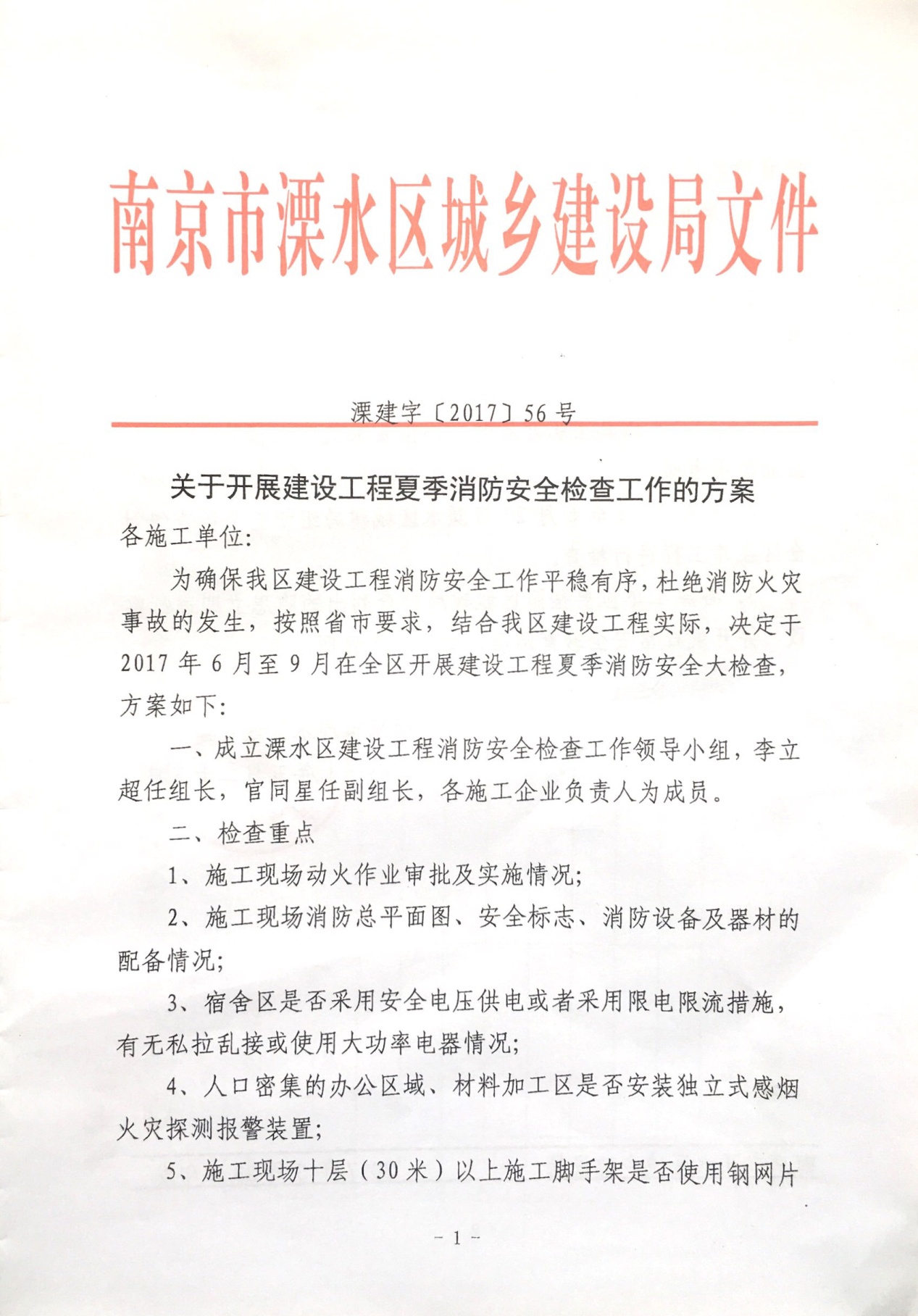 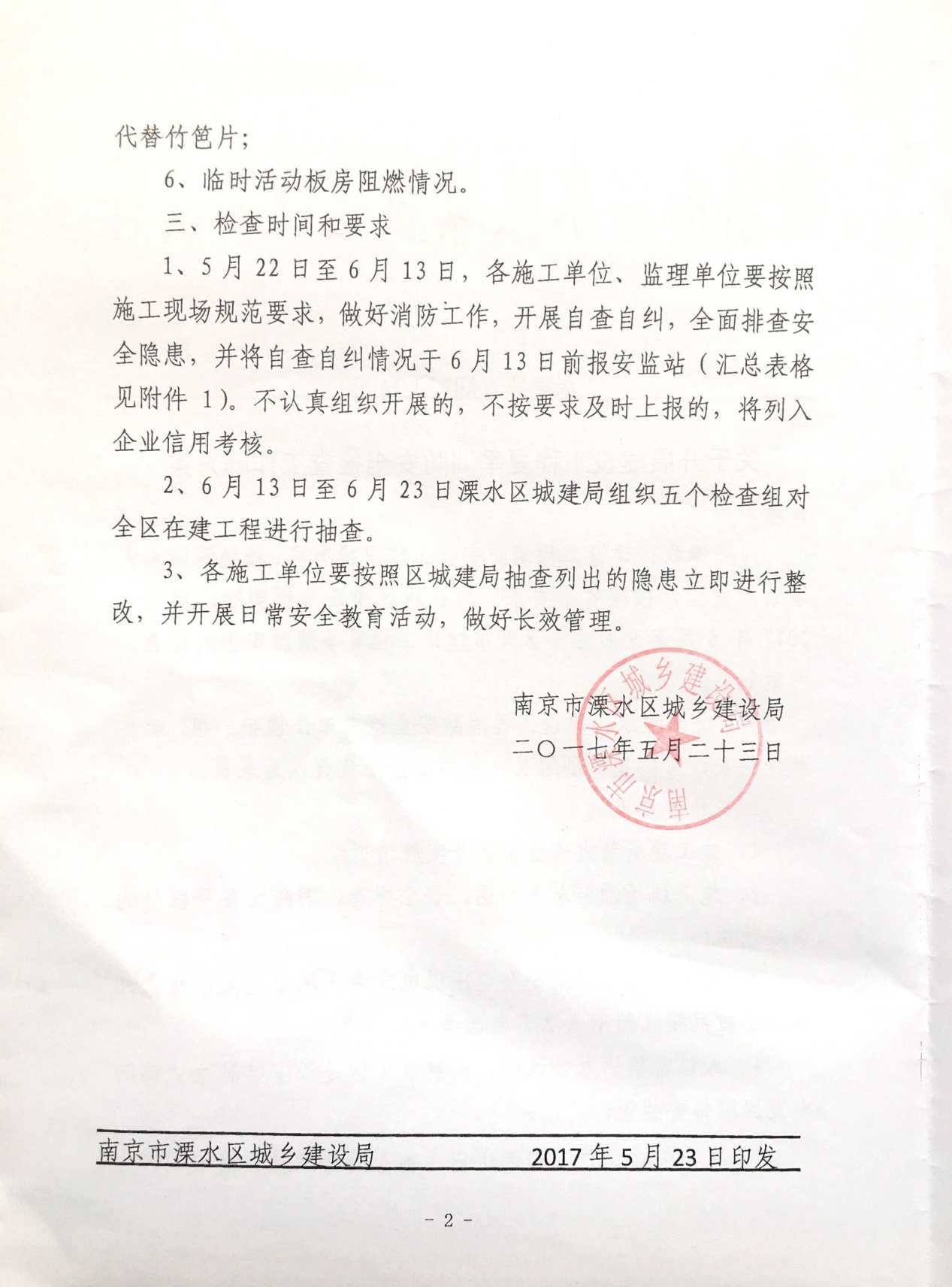 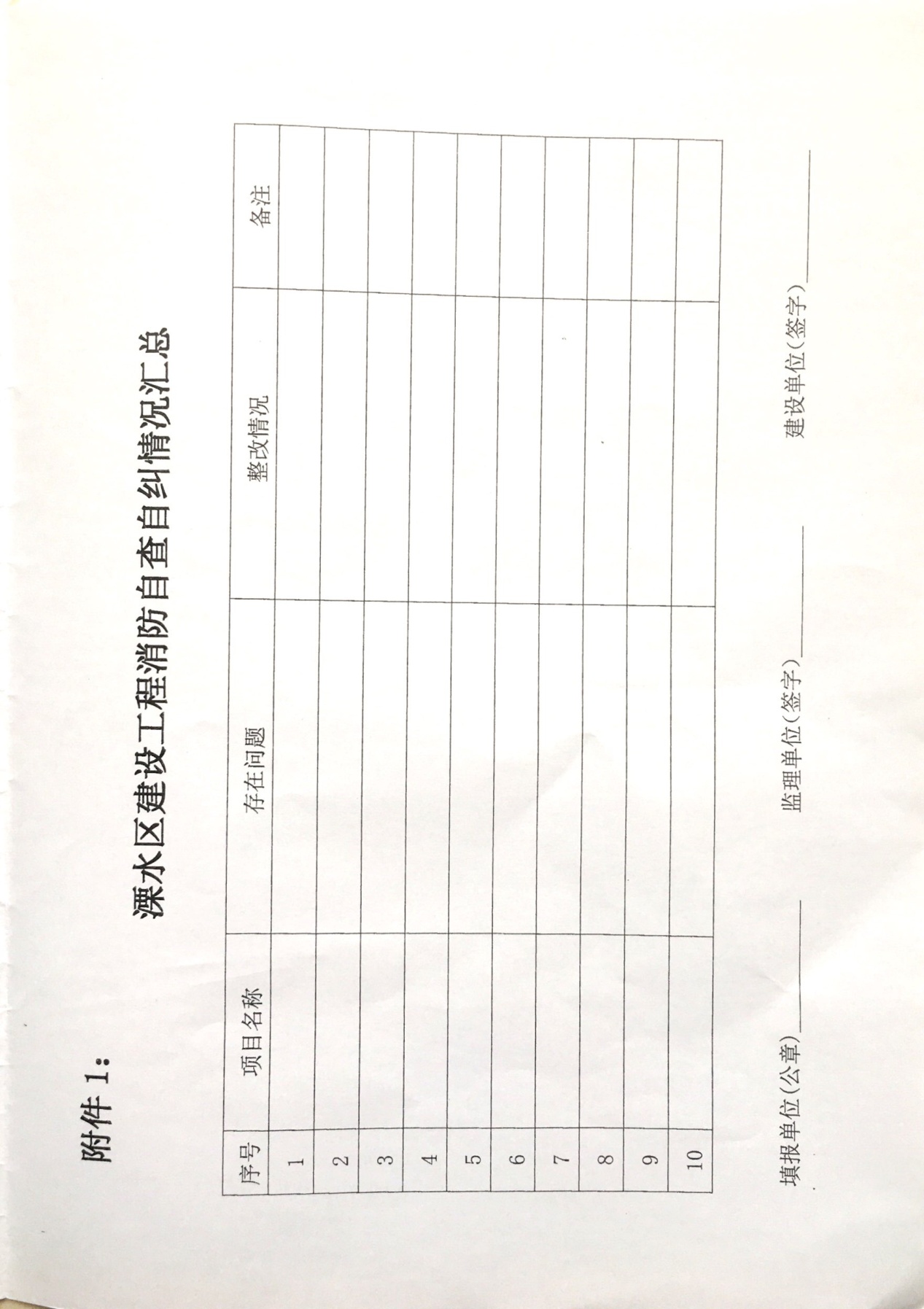 